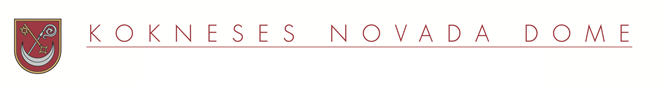 SAISTOŠIE NOTEIKUMIKokneses novada Kokneses pagastā2020. gada 27.janvārī                                                                	                  Nr.1/2020Par Kokneses novada pašvaldības  2020.gada budžetuIzdoti saskaņā ar likumu “Par valsts pagaidu budžetu 2020.gadam”, likuma „ Par pašvaldībām” 14.,21. un 46. pantu, likuma  „ Par budžetu un finanšu vadību” 11.,41. pantu, likumu „ Par pašvaldību budžetiem” Saistošie noteikumi nosaka Kokneses novada pašvaldības 2020. gada pamatbudžeta izdevumu un aizņēmumu apmēru, kā arī budžeta izpildītāju pienākumus un atbildību.Apstiprināt Kokneses novada pašvaldības pamatbudžetu 2020.gadam šādā apmērā (1.,2.,2a pielikumi): kārtējā gada ieņēmumi 8 384 144 euro ,kārtējā gada izdevumi  9 145 726 euro, 2.3.    kārtējā gada finansēšana 761 582 euro: 2.3.1. naudas līdzekļu atlikums 2020.gada sākumā 1 221 679 euro 2.3.2. aizņēmumu pamatsummu atmaksa 316 125 euro,2.3.3. naudas līdzekļu atlikumu 2020.gada beigās  143 972 euro.Apstiprināt Kokneses novada pašvaldības saistību un galvojumu apjomu 2020. gadam  375 503 euro (3. pielikums). Apstiprināt mērķdotāciju pašvaldību autoceļiem un ielām 2020. gadā 150 952 EUR apmērā ar atlikumu uz gada sākumu 45136 EUR apmērā un ar atlikumu uz gada beigām 17 136 EUR   apmērā.Kokneses novada pašvaldība 2020. gadā nodrošina pašvaldības aizņēmumu pamatsummas atmaksu un kredītu procentu samaksu, saskaņā ar nosēgtajiem aizņēmuma līgumiem un budžetā šim mērķim piešķirtajiem līdzekļiem.Kokneses novada domes priekšsēdētājs ir pilnvarots, pēc saistošo noteikumu Par pašvaldības budžetu 2020. gadam apstiprināšanas domes sēdē,  apstiprināt elektroniski pašvaldības iestāžu budžeta tāmes un to grozījumus budžeta plānošanas modulī BUDZIS. Elektroniski apstiprinātās tāmes budžeta plānošanas modulī BUDZIS ir spēkā budžeta izpildītājiem.Reizi mēnesī budžeta izpildītāji ir tiesīgas veikt grozījumus tāmes, ja tāmes tiek grozītas zemākā līmenī par ekonomiskajiem klasifikācijas kodiem  1000, 2000,3000,4000,5000,6000,7000. (saskaņā ar 2005.gada 27.decembra Ministru kabineta noteikumiem Nr.1031 Noteikumos par budžetu izdevumu klasifikāciju atbilstoši ekonomiskajām kategorijām ) un Kokneses novada domes priekšsēdētājs ir pilnvarots,   apstiprināt elektroniski  šos grozījumus budžeta plānošanas modulī BUDZIS bez saistošo noteikumu Par Kokneses novada pašvaldības 2020. gada budžetu apstiprināšanas. Ja budžeta izpildītājiem ir nepieciešami tāmju grozījumi , kas neiekļaujas šo noteikumu 7.punktā, tad budžeta izpildītājam ir jāiesniedz rakstisks iesniegums domes ekonomistam par nepieciešamajiem grozījumiem. Šādi grozījumi tiek izskatīti Finanšu komitejā un iekļauj kārtējos saistošajos noteikumos par budžeta grozījumiem.Budžeta izpildītāji ir atbildīgi par to, lai piešķirto līdzekļu ietvaros nodrošinātu likumīgu un lietderīgu pašvaldības budžeta līdzekļu izlietojumu un izdevumi pēc naudas plūsmas nepārsniedz budžeta tāmē plānotos izdevumus atbilstoši ekonomiskajām klasifikācijas kategorijām.Noteikt, ka ārkārtas gadījumā finansējumu no Līdzekļus neparedzētiem gadījumiem līdz EUR 500 apmērā var piešķirt ar Domes priekšsēdētāja rīkojumu. Par šādiem piešķīrumiem Domes priekšsēdētājs informē tuvākajā domes sēdē. Visus šos piešķīrumus iekļauj kārtējos saistošajos noteikumos par budžeta grozījumiem.Piešķirt grāmatvedības un finanšu nodaļai tiesības finansēt budžeta iestādes un pasākumus atbilstoši apstiprinātajām tāmēm.Saistošie noteikumi par pašvaldības budžeta apstiprināšanu un budžeta grozījumiem stājas spēkā nākamajā dienā pēc to parakstīšanas, ja tajos nav noteikts cits spēkā stāšanās laiks, tiem jābūt brīvi pieejamiem pašvaldības domes ēkā un tie publicējami pašvaldības mājas lapas internetā.Domes priekšsēdētājs (personīgais paraksts) 27.01.2020          D.Vingris